Publicado en Madrid el 22/02/2019 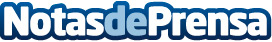 Ogury anuncia importantes actualizaciones para su Consent ManagerFair Choice una herramienta de Consent Manager, marca el inicio de una nueva era en la que los usuarios de móviles tienen el control total de sus datos y pueden elegir usarlos como moneda de cambio para acceder a contenido de calidadDatos de contacto:Fran Valmana690813626Nota de prensa publicada en: https://www.notasdeprensa.es/ogury-anuncia-importantes-actualizaciones-para Categorias: Comunicación Marketing E-Commerce http://www.notasdeprensa.es